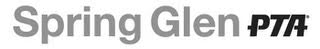 Spring Glen School Parent-Teacher Association1908 Whitney AvenueHamden, CT 06517www.springglenpta.orgDear Community Partner,Thank you for your interest in sponsoring the Spring Glen Elementary School Spring Events!  On Saturday, April 6th, we will hold the 4th Spring Into Spring Glen 5K and Kids Fun Run.  Then on Saturday, May 11th our students in kindergarten through sixth grade will host two performances of our school play, The Phantom Toolbooth Jr.The purpose of these events is to promote children’s health, well-being, and educational success through strong family and community involvement.  Throughout the year the PTA contributes to these goals by providing supplies for classrooms, supporting field trips, organizing afterschool programs, and much more.  To support these activities we are offering sponsorship opportunities for our spring events.Sponsorship has many benefits!  While helping our students succeed, your company will benefit from exposure to Spring Glen School families and other participants from the surrounding community.  There are several levels of sponsorship available to you, including discounted combined sponsorship packages.  Please refer to the attached agreement for sponsorship levels and sign-up instructions.Sincerely,David HillerSpring Into Spring Glen 5K Race DirectorChristy CzekajSpring Glen Play Sponsorship CoordinatorAnne Powers and Kristen TalwalkarSpring Glen School PTA Co-presidentsSpring Glen 5K Sponsorship Levels:Title Sponsor - CAPS WoodworkingGold Sneakers SponsorCoupons, promotional items, and/or business flyer in race packetsBusiness logo on T-shirtsBusiness name, logo, and website link on Spring Glen PTA website until 6/30/19Booth at the eventDJ announcements acknowledging sponsorship throughout the eventThree free race entries with T-shirt (must submit before March 25th)Business name listed on sponsorship banner displayed 3/29/19-4/30/19Silver Sneakers SponsorCoupons, promotional items, and/or business flyer in race packetsBusiness logo on T-shirtsBusiness name, logo, and website link on Spring Glen PTA website until 6/30/19Booth at the eventDJ announcements acknowledging sponsorship throughout the eventTwo free race entries with T-shirt (must submit before March 25th)Business name listed on sponsorship banner displayed 3/29/19-4/30/19Bronze Sneakers SponsorCoupons, promotional items, and/or business flyer in race packetsBusiness name, logo, and website link on Spring Glen PTA website until 6/30/19DJ announcements acknowledging sponsorship throughout the eventOne free race entry with T-shirt (must submit before March 25th)Business name listed on sponsorship banner displayed 3/29/19-4/30/19Family SponsorFamily name on Spring Glen PTA website until 6/30/19Family name listed on sponsorship banner displayed 3/29/19-4/30/19School Play Sponsorship Levels:Producer (Title Sponsor) – Limit 1, see attached.  Business logo on front cover of playbill (color)Full-page ad on back cover (color)Business name, logo, and website link on Spring Glen PTA website until 6/30/19Business name displayed on sponsorship banner displayed 5/3/19-6/15/19Ten tickets to the playDirectorFull-page ad on inside front cover (color)Business name, logo, and website link on Spring Glen PTA website until 6/30/19Business name displayed on sponsorship banner displayed 5/3/19-6/15/19Six tickets to the playAssistant DirectorFull-page ad on inside back cover (color)Business name, logo, and website link on Spring Glen PTA website until 6/30/19Business name displayed on sponsorship banner 5/3/19-6/15/19Six tickets to the playPlaywrightFull-page ad (black & white)Business name, logo, and website link on Spring Glen PTA website until 6/30/19Business name displayed on sponsorship banner 5/3/19-6/15/19Four tickets to the playActorHalf-page ad (black & white)Business name, logo, and website link on Spring Glen PTA website until 6/30/19Business name displayed on sponsorship banner 5/3/19-6/15/19One ticket to the playPatronBusiness name and logo on a quarter pageBusiness name, logo, and website link on Spring Glen PTA website until 6/30/19Business name displayed on a poster at the playPlease send this form and check to the following address:Spring Glen Spring EventsSpring Glen Elementary School PTA1908 Whitney AvenueHamden, CT 06517Please respond by March 22, 2019 to be included on the 5K Banner and T-shirt!Deadline for Play Sponsorship is April 22,, 2019. Questions? Contact Dave Hiller, Spring Glen 5K Race Directordave.hiller@gmail.comName/Title:___________________________________________________________________Company Name_______________________________________________________________Address, City, State, ZIP________________________________________________________Phone___________________________  E-mail _____________________________________Sponsorship Package (check one):Invitation to TITLE SPONSOR the Spring Glen School PlayOn Saturday, May 11th our students in kindergarten through sixth grade will host two performances of our school play, The Phantom Toolbooth Jr. TITLE SPONSORSHIP Donation: $1500● Business logo on front cover of the playbill (color)● Full-page ad on back cover (color)● Business name, logo, and website link on Spring Glen PTA website until 6/30/19● Business name displayed on sponsorship banner displayed 5/3/19-6/15/19● Six tickets to the playPlease contact Christy Czekaj, Play Sponsorship Coordinator, with inquiries:Christy.czekaj@gmail.com	203-376-1083Name/Title:___________________________________________________________________Company Name_______________________________________________________________Address, City, State, ZIP________________________________________________________Phone___________________________ E-mail _____________________________________Spring Glen 5KSchool PlayCombinedGold Sneakers $600Director $250$750Gold Sneakers $600Assistant Director $200$700Silver Sneakers $300Playwright $100$350Bronze Sneakers $125Actor $50$150Family $30Patron $25$50